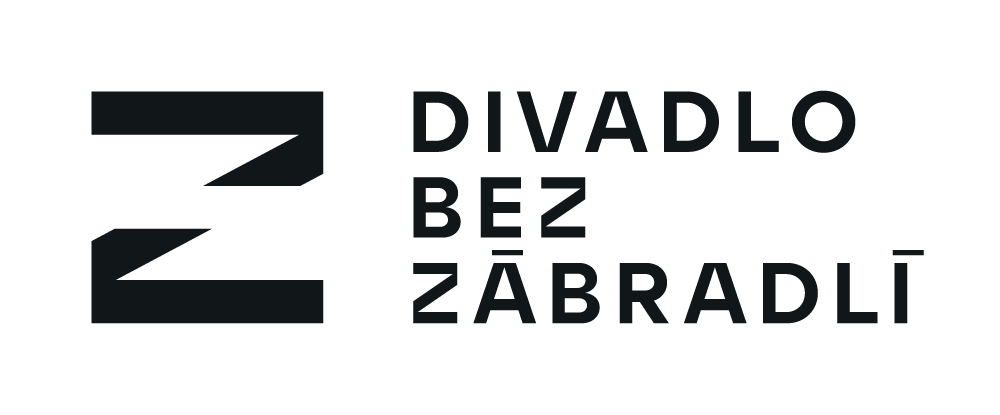 Divadlo Bez zábradlí, s.r.o.
se sídlem: Jevany, Spojovací 293, PSČ: 281 66 
zapsaná v obchodním rejstříku vedeném Městským soudem v Praze, oddíl C, vložka 49838 
IČ: 25102699, DIČ: CZ25102699, 
zastoupená: Josefem Heřmánkem, jednatelem 
kontaktní adresa: Palác Adria, Jungmannova 36/31, Praha 1 (kancelář DBZ) 
Email: produkce@bezzabradli.cz
číslo účtu: (dále jen „DBZ“) 
na straně jednéaStředočeské muzeum v Roztokách u Prahy, příspěvková organizace (dále jen SM)se sídlem v Roztokách u Prahy, Zámek 1, PSČ 252 63 zastoupené ředitelkou PhDr. Zitou Suchánkovoubank. spojení:	IČO:  00069850DIČ: CZ00069850(dále jen „pořadatel“)na straně druhétímto uzavírají Smlouvu o zprostředkování pořadu č. 25/08/2021.číslo smlouvy pořadatele 00069850/282/2021I. Předmět smlouvyPředstavení: Jistě, pane premiére! 
Místo: Zámek 1, 252 63 RoztokyDatum: 25/08/2021 od 20:00. Cena představení: 80.000,- Kč bez DPH. 
Cena dopravy: 5.500,- Kč bez DPH
Celková cena: 103.455,- Kč včetně DPH. Smlouva se sjednává na základě usnesení RK č. 029-22/2021II. Práva a povinnosti smluvních stranDBZ se zavazuje realizovat představení v místě a čas stanoveném v článku I. této smlouvy. Představení je oběma stranami považované za realizované, bude-li odehrána alespoň jedna jeho polovina.Pořadatel uhradí DBZ na základě vystavené Proforma-faktury 75% sjednané částky + DPH, a to do čtrnácti dnů před uskutečněním představení. Po připsání částky na účet DBZ bude vystaven Pořadateli Daňový doklad k přijaté platbě. Po odehrání představení bude DBZ Pořadateli vystaven Daňový doklad – faktura (se splatností čtrnáct dnů) na sjednanou částku, kde bude přijatá záloha odečtena a bude vyfakturován skutečný počet odebraných plakátů. Pořadatel se zavazuje k povinnosti nahlásit DILIA, Krátkého 1, 190 00, Praha 9, hrubé tržby s uvedením data, místa konání představení a adresu pořadatele a na základě faktury vystavené DILIA uhradit autorskou odměnu (dále jen „tantiémy“). Tantiémy jsou ve výši 13 % z celkových hrubých tržeb včetně předplatného za každé představení.Zruší-li pořadatel představení v průběhu 15 pracovních dnů před plánovaným datem konání představení, uhradí pořadatel DBZ 75 % honoráře + DPH.Nebude-li moci vzhledem k neovlivnitelným okolnostem dojít k odehrání představení stanoveného v článku I. této smlouvy, vyvinou obě strany úsilí k nalezení řešení takové situace. Tím může být: nahrazení představení jiným z repertoáru DBZ, nebo nalezení náhradního termínu konání akce. V takovém případě hradí pořadatel jakékoli dodatečné náklady spojené s technickým provedením akce.  V případě nedodržení termínu splatnosti faktury uhradí pořadatel DBZ navíc dohodnutou smluvní pokutu ve výši 1,5 % z fakturované částky za každý den prodlení platby. Zaplacením smluvní pokuty nezaniká právo DBZ domáhat se škody v plné výši.III. Další ustanoveníDopravu zajišťuje firma Jiří Vrt´átko. Náklady na dopravu zajišťuje pořadatel.Smluvní strany přijímají a potvrzují obecné podmínky smlouvy. Technické zázemí pro provedení (jeviště, zvuk, osvětlení) zajišťuje pořadatel. Toto technické zázemí odpovídá seznamu požadavků, které jsou stanoveny v Příloze č. 1, jež tvoří nedílnou součást této smlouvy.Pořadatel si ponechá dvě provedení smlouvy a třetí potvrzené vrátí DBZ.DBZ bere na vědomí, že Smlouva o provedení divadelního představení může být pořadatelem po jejím podpisu zveřejněna v registru smluv dle Zákona o registru smluv č.340/2015 Sb. V
Dne………………………….Josef Heřmánek
(DBZ)V
Dne………………………….PhDr. Zita Suchánková
ředitelka SM
(Pořadatel)Příloha č.1 ke smlouvě č. 25/08/2021Pokud potřebujete konzultovat některé technické problémy s našimi techniky, volejte je prosím přímo na jejich telefonní čísla.Jistě, pane premiére! – Technické požadavky: scÉna rozměry jeviště 	8m šířka x 6m hloubka nástupy 	z obou stran vzaduvykrytí 	černý zadní zátah + boční vykrytí - rašovinaostatní požadavky 	 2 rekvizitní stoly 2 jevištní technici k dispozici 3 hodiny před a 1 hodinu po představení + pomoc při vykládání a nakládání kulis – dle domluvy s jevištním mistremScénu je nutné diskutovat v předstihu s jevištním mistrem. Jevištní mistr	světla přední světla (před oponou) 		2 x stativ / FHRPC 1000na jevišti					4 x ARRI 1000 + 800 x WASH + 6 x BEAM1 x bodové sledovací světlo osvětlovací pultostatní požadavky  možnost zavěšení scénického lustru nad středem jeviště hned za oponou (cca 30kg) tři stmívané okruhy na jevišti, vlevo a vpravo lampičkaSvětla je nutné diskutovat v předstihu s hlavním osvětlovačem.Mistr světel 	zvukmixážní zvukový pult umístěný v režii 1x bezdrátový mikrofon (handka) umístěný na rovném mikrofonním stojanu a připojený přes přijímač do mixážního pultu. Pro připojení našeho mikroportu je potřeba z jeviště přípoj pro kabel mikrofonní XLR (tzv. kanon) do režie a připojeného do linkového vstupu mixážního pultu. 7 x mikroport2x minidisk přehrávače s funkcí AutoPausa připojenými do mixážního pultu. Bez funkce AutoPausa nelze představení odehrát – divadlo bude mít vlastní v divadle ozvučení hlavními reproduktory do hlediště, 2 reproduktory vzadu za jevištěm nasměrované přes jeviště do diváků, umístěné za horizontem či výkrytem zadní části jeviště reprobox mobilní pro umístění na levé straně jeviště za postavenou scénou. všechny reproduktory musí být ovládány pro každý minidisk samostatně v párech tzn. Možnost hrát zvuk samostatně dopředu do hlavních reproduktorů, samostatně dozadu do páru zadních reproduktorů, nebo do všech dohromady a samostatně do mobilního reproduktoru. K tomu musí být mixážní pult vybaven např. AUX výstupy či více jinými podobnými samostatnými výstupními sběrnicemi.Zvuk je nutné diskutovat v předstihu s mistrem zvuku.Mistr zvuku 		Zájezdový zvukař	